                                     Cat Visit Booking Form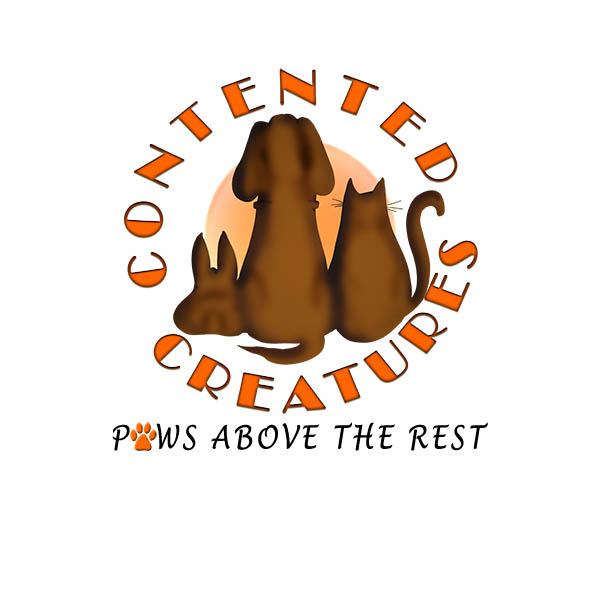 Owner InformationName: Mr/Mrs/Miss First Name: ......................................... Surname: ..............................................................................Address: ...................................................................................................................................Home Phone: ..................................................  Work Phone: .................................................Mobile Phone: ................................................  Email: ............................................................Emergency Contact Name: .............................  Telephone: ..................................................Visiting InformationStart Date: .................................   End Date: ....................................  Until Further Notice Y/NPet InformationPet Name: .......................  Breed: ..........................  Age: .........     Sex: M/F    Chipped: Y/N Pet Name: .......................  Breed: ..........................  Age: .........     Sex: M/F    Chipped: Y/N Pet Name: .......................  Breed: ..........................  Age: .........     Sex: M/F    Chipped: Y/N Veterinary InformationName of Veterinary Surgeon: .................................................................................................Address of Practice: ................................................................................................................Telephone Number: ...............................................................................................................About Our Visit (s)Will you be providing us with a key (we do NOT write your address on keys) or will the key be in a security box outside the house? (please do NOT provide your security numbers on this form)Are there any areas in the house that are out of bounds? …………………………………………………………............................................................Is your cat an indoor cat only?: Y/N .........................................................................Do you have a catflap: Y/NIs your cat likely to wander off during the day or night?: Y/N...............................................Does your cat have any special or quirky habits we need to be aware of?............................................................................................................Has your cat been neutered/spayed? Y/NPlease provide us with the feeding requirements:Quantity: ............................................................................   Time: .............................Is your cat on any medication?: Y/NIf yes and you would like us to administer, please provide details here: …………………………………………………………………………………………………………………………………………………………………………………………………………………………………………………………………………………………………………………………………………………………………………………………………………Is your cat prone to scratching us mere humans?: Y/NDoes your cat wear an ID Tag?:  Y/N    Is your cat allowed any small treats during our visit?: .........................................................Is there anything else we need to know about your cat? ....................................................................................................................................................Are there any other pets in the house we need to be aware of? (rabbits, snakes, hamsters etc) ………………………………………………………………………………………….For Holiday VisitsWould you like us to open/shut curtains during our visits (for twice daily visits)?: Y/NWould you like us to put the bins out?: Y/N Please provide info here ……………………………………………………………………………………………….Are there any indoor or garden plants you would like watering? (please provide brief details here):..............................................................................................................................................................................................................................................................................................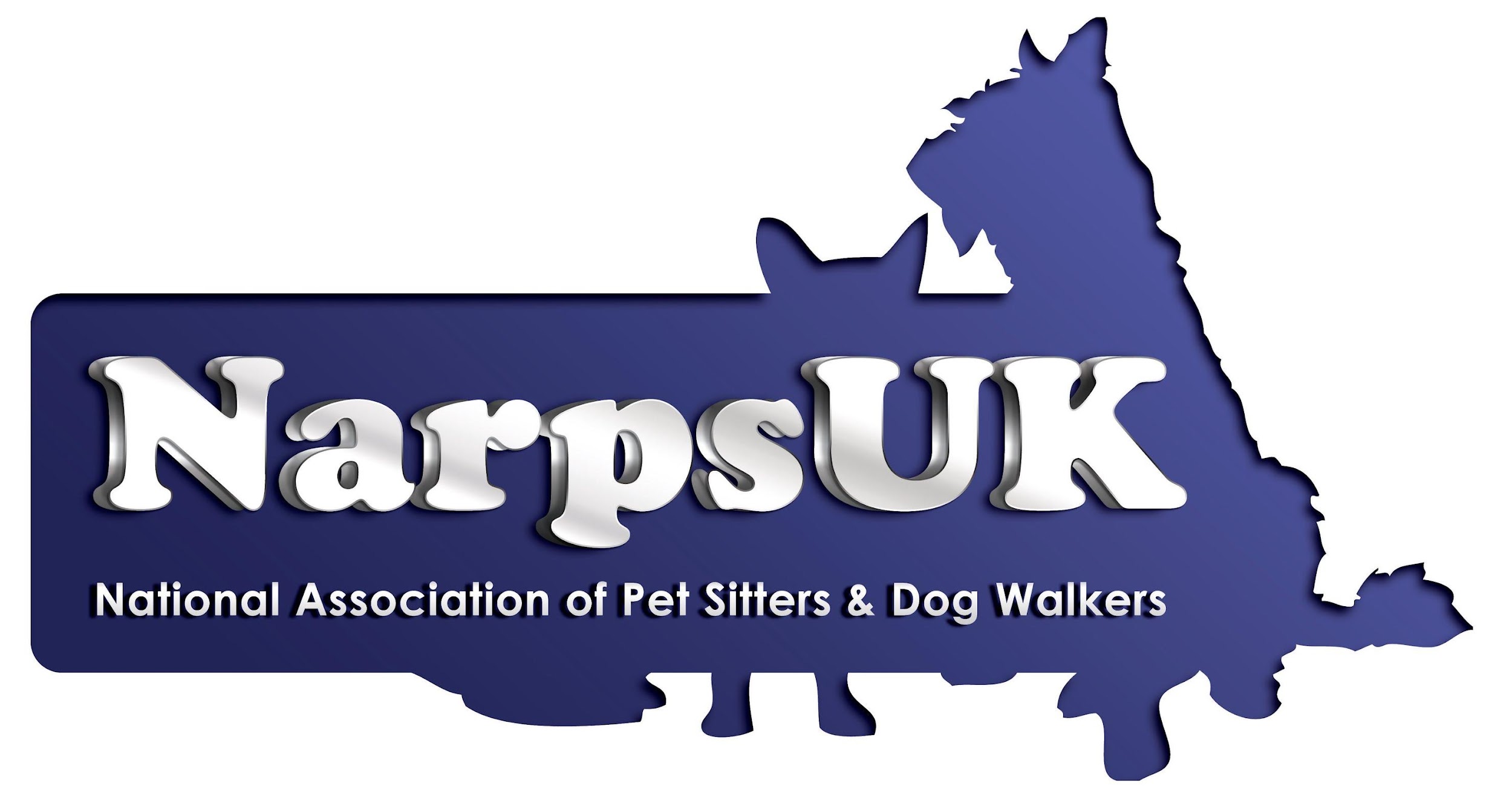 MondayTuesdayWednesdayThursdayFridaySaturdaySundayTime of VisitVisit Duration